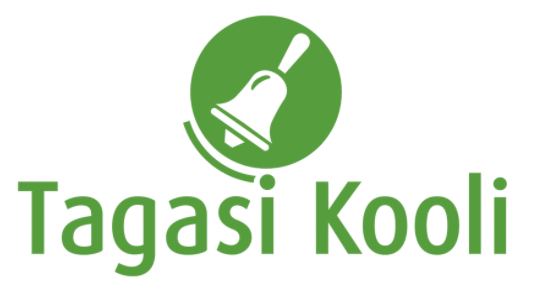 Tööleht “Mitu meest ja naist on vaja Eesti kaitsmiseks?”Tänases e-tunnis tutvud kaitseväe toimimise põhimõtetega ning struktuurilise ülesehitusega.Kasuta töölehte nii: enne otseülekannet vaata fotosid ja vasta küsimusele otseülekande ajal küsi küsimusi  peale otseülekannet vasta küsimustele ning valmista ette kaardid veteranipäevaksENNE OTSEÜLEKANDE VAATAMIST VAATA FOTOSID JA ARUTLE NENDE ÜLE KLASSIKAASLASTEGAEnne otseülekannet tutvu fotodega kaitseväelaste töö kohta välisoperatsioonidel siit: https://pildid.mil.ee/index.php?/search/1884/start-1080.
Mida kaitseväelaste töö olemuse kohta fotode põhjal järeldad? Arutlege selle üle klassis.OTSEÜLEKANDE AJAL KÜSI KÜSIMUSISelleks, et saada vastuseid enda jaoks olulistele küsimustele saad YouTube’i otseülekande ajal külalisõpetajalt küsimusi küsida. Selleks lisa vestlusesse või palu õpetajal oma küsimus vestlusesse lisada nii: Kaari 12. klass, Kurtna Kool. Kuidas saada presidendiks?Ole küsimust sõnastades viisakas ja täpne. Sinu küsimusi näevad kõik, kes samal ajal otseülekannet  vaatavad. Mida varem jõuad küsimused saata, seda suurema tõenäosusega jõuame vastata. OTSEÜLEKANDE JÄREL VASTA KÜSIMUSTELE JA VALMISTA ETTE KAARDID VETERANIPÄEVAKSVASTA KÜSIMUSTELEMida uut said scoutspataljoni kohta teada?______________________________________________________________________________________________________________________________________________________________________________________________________________________________ Kust ja kuidas algab Eesti kaitsmine? Miks?______________________________________________________________________________________________________________________________________________________________________________________________________________________________NÜÜD VALMISTA VETERANIDELE KAART JA SAADA SEE NEILE
Juhised selleks saad oma õpetajalt.